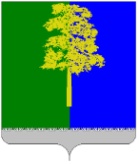 Муниципальное образование Кондинский районХанты-Мансийского автономного округа - ЮгрыАДМИНИСТРАЦИЯ КОНДИНСКОГО РАЙОНАПОСТАНОВЛЕНИЕВ целях приведения правовых актов администрации Кондинского района в соответствие действующему законодательству, руководствуясь статьей                    179 Бюджетного кодекса Российской Федерации, Указами Президента Российской Федерации от 07 мая 2018 года № 204 «О национальных целях и стратегических задачах развития Российской Федерации на период до                       2024 года», от 21 июля 2020 года № 474 «О национальных целях развития Российской Федерации на период до 2030 года», в связи с изменением объема финансирования, утверждением Порядком предоставления грантов социально ориентированным некоммерческим организациям, утвержденным постановлением администрации Кондинского района от 05 июня 2023 года                  № 611, в целях совершенствования управления муниципальными программами Кондинского района, администрация Кондинского района постановляет:1. Внести в постановление администрации Кондинского района                                     от 08 декабря 2022 года № 2664 «О муниципальной программе «Экологическая безопасность» следующие изменения:В приложении к постановлению:1.1. Строку «Параметры финансового обеспечения муниципальной программы» Паспорта муниципальной программы изложить в следующей редакции:«».1.2. Таблицу 1 изложить в новой редакции (приложение).1.3. Строку 4 таблицы 2 изложить в следующей редакции: «».1.4. Таблицу 2 дополнить абзацем следующего содержания:*«Способ реализации мероприятия утверждается ежегодно постановлением администрации Кондинского района».2. Обнародовать постановление в соответствии с решением Думы Кондинского района от 27 февраля 2017 года № 215 «Об утверждении Порядка опубликования (обнародования) муниципальных правовых актов и другой официальной информации органов местного самоуправления муниципального образования Кондинский район» и разместить на официальном сайте органов местного самоуправления Кондинского района Ханты-Мансийского автономного округа – Югры. 3. Постановление вступает в силу после его обнародования.кд/Банк документов/Постановления 2023Приложениек постановлению администрации районаот 18.07.2023 № 763Таблица 1Распределение финансовых ресурсов муниципальной программы (по годам)от 18 июля 2023 года№ 763пгт. МеждуреченскийО внесении изменений в постановление администрации Кондинского района от 08 декабря 2022 года № 2664 «О муниципальной программе Кондинского района «Экологическая безопасность» Параметры финансового обеспечения муниципальной программыИсточники финансированияРасходы по годам (тыс. рублей)Расходы по годам (тыс. рублей)Расходы по годам (тыс. рублей)Расходы по годам (тыс. рублей)Параметры финансового обеспечения муниципальной программыИсточники финансированиявсего2023202420252026-2030Параметры финансового обеспечения муниципальной программыПараметры финансового обеспечения муниципальной программывсего87 859,410 991,910 992,610 979,254 895,7Параметры финансового обеспечения муниципальной программыфедеральный бюджет0,00,00,00,00,0Параметры финансового обеспечения муниципальной программыбюджет автономного округа23 492,52 946,002 946,72 933,314 666,5Параметры финансового обеспечения муниципальной программыместный бюджет64 366,98 045,98 045,98 045,940 229,2Параметры финансового обеспечения муниципальной программыиные источники финансирования0,00,00,00,00,04.Основное мероприятие «Ликвидация объектов накопленного негативного воздействия на окружающую среду и несанкционированных мест размещения твердых коммунальных отходов» *Заключение муниципальных контрактов на ликвидацию объектов и накопленного негативного воздействия на окружающую среду и несанкционированных мест размещения твердых коммунальных отходовФедеральный закон                                от 05 апреля                 2013 года № 44-ФЗ                       «О контрактной системе в сфере закупок товаров, работ, услуг для обеспечения государственных и муниципальных нужд»4.Основное мероприятие «Ликвидация объектов накопленного негативного воздействия на окружающую среду и несанкционированных мест размещения твердых коммунальных отходов» *Предоставление грантов в форме субсидий из бюджета муниципального образования Кондинский район социально ориентированным некоммерческим организациям по направлению охрана окружающей средыПостановление администрации Кондинского района                     от 05 июня                        2023 года № 611                          «Об утверждении Порядка предоставления грантов социально ориентированным некоммерческим организациям по направлению охрана окружающей среды»Глава районаА.А. Мухин№структурного элемента (основного мероприятия)Структурный элемент(основное мероприятие) муниципальной программыОтветственный исполнитель/соисполнительИсточники финансированияФинансовые затраты на реализацию (тыс. рублей)Финансовые затраты на реализацию (тыс. рублей)Финансовые затраты на реализацию (тыс. рублей)Финансовые затраты на реализацию (тыс. рублей)Финансовые затраты на реализацию (тыс. рублей)№структурного элемента (основного мероприятия)Структурный элемент(основное мероприятие) муниципальной программыОтветственный исполнитель/соисполнительИсточники финансированиявсегов том числев том числев том числев том числе№структурного элемента (основного мероприятия)Структурный элемент(основное мероприятие) муниципальной программыОтветственный исполнитель/соисполнительИсточники финансированиявсего2023 год2024 год2025 год2026-2030 годы123456789GРегиональный проект «Сохранение уникальных водных объектов»1, 2Управление по природным ресурсам и экологии администрации Кондинского района(далее - УПРиЭ)всего0,00,00,00,00,0GРегиональный проект «Сохранение уникальных водных объектов»1, 2Управление по природным ресурсам и экологии администрации Кондинского района(далее - УПРиЭ)федеральный бюджет0,00,00,00,00,0GРегиональный проект «Сохранение уникальных водных объектов»1, 2Управление по природным ресурсам и экологии администрации Кондинского района(далее - УПРиЭ)бюджет автономного округа0,00,00,00,00,0GРегиональный проект «Сохранение уникальных водных объектов»1, 2Управление по природным ресурсам и экологии администрации Кондинского района(далее - УПРиЭ)местный бюджет0,00,00,00,00,0GРегиональный проект «Сохранение уникальных водных объектов»1, 2Управление по природным ресурсам и экологии администрации Кондинского района(далее - УПРиЭ)иные источники финансирования0,00,00,00,00,01. Основное мероприятие:Расходы на осуществление отдельных полномочий Ханты-Мансийского автономного округа – Югры по организации деятельности в сфере обращения с твердыми коммунальными отходами,показатель 1, таблицы 3Управление жилищно-коммунального хозяйства администрации Кондинского района (далее - УЖКХ)всего824,5112,5113,299,8499,01. Основное мероприятие:Расходы на осуществление отдельных полномочий Ханты-Мансийского автономного округа – Югры по организации деятельности в сфере обращения с твердыми коммунальными отходами,показатель 1, таблицы 3Управление жилищно-коммунального хозяйства администрации Кондинского района (далее - УЖКХ)федеральный бюджет0,00,00,00,00,01. Основное мероприятие:Расходы на осуществление отдельных полномочий Ханты-Мансийского автономного округа – Югры по организации деятельности в сфере обращения с твердыми коммунальными отходами,показатель 1, таблицы 3Управление жилищно-коммунального хозяйства администрации Кондинского района (далее - УЖКХ)бюджет автономного округа824,5112,5113,299,8499,01. Основное мероприятие:Расходы на осуществление отдельных полномочий Ханты-Мансийского автономного округа – Югры по организации деятельности в сфере обращения с твердыми коммунальными отходами,показатель 1, таблицы 3Управление жилищно-коммунального хозяйства администрации Кондинского района (далее - УЖКХ)местный бюджет0,00,00,00,00,01. Основное мероприятие:Расходы на осуществление отдельных полномочий Ханты-Мансийского автономного округа – Югры по организации деятельности в сфере обращения с твердыми коммунальными отходами,показатель 1, таблицы 3Управление жилищно-коммунального хозяйства администрации Кондинского района (далее - УЖКХ)иные источники финансирования0,00,00,00,00,02.Основное мероприятие:Организация осуществления мероприятий по проведению дезинсекции и дератизации,показатель 2, таблицы 3УЖКХвсего22 668,02 833,52 833,52 833,514 167,52.Основное мероприятие:Организация осуществления мероприятий по проведению дезинсекции и дератизации,показатель 2, таблицы 3УЖКХфедеральный бюджет0,00,00,00,00,02.Основное мероприятие:Организация осуществления мероприятий по проведению дезинсекции и дератизации,показатель 2, таблицы 3УЖКХбюджет автономного округа22 668,02 833,52 833,52 833,514 167,52.Основное мероприятие:Организация осуществления мероприятий по проведению дезинсекции и дератизации,показатель 2, таблицы 3УЖКХместный бюджет0,00,00,00,00,02.Основное мероприятие:Организация осуществления мероприятий по проведению дезинсекции и дератизации,показатель 2, таблицы 3УЖКХиные источники финансирования0,00,00,00,00,03.Основное мероприятие:Ликвидация объектов накопленного негативного воздействия на окружающую среду и несанкционированных мест размещения твердых коммунальных отходов,показатель 3, таблицы 3УПРиЭвсего64 366,98 045,98 045,98 045,940 229,23.Основное мероприятие:Ликвидация объектов накопленного негативного воздействия на окружающую среду и несанкционированных мест размещения твердых коммунальных отходов,показатель 3, таблицы 3УПРиЭфедеральный бюджет0,00,00,00,00,03.Основное мероприятие:Ликвидация объектов накопленного негативного воздействия на окружающую среду и несанкционированных мест размещения твердых коммунальных отходов,показатель 3, таблицы 3УПРиЭбюджет автономного округа0,00,00,00,00,03.Основное мероприятие:Ликвидация объектов накопленного негативного воздействия на окружающую среду и несанкционированных мест размещения твердых коммунальных отходов,показатель 3, таблицы 3УПРиЭместный бюджет64 366,98 045,98 045,98 045,940 229,23.Основное мероприятие:Ликвидация объектов накопленного негативного воздействия на окружающую среду и несанкционированных мест размещения твердых коммунальных отходов,показатель 3, таблицы 3УПРиЭиные источники финансирования0,00,00,00,00,0Всего по муниципальной программе:Всего по муниципальной программе:всего87 859,410 991,910 992,610 979,254 895,7Всего по муниципальной программе:Всего по муниципальной программе:федеральный бюджет0,00,00,00,00,0Всего по муниципальной программе:Всего по муниципальной программе:бюджет автономного округа23 942,52 946,02 946,72 933,314 666,5Всего по муниципальной программе:Всего по муниципальной программе:местный бюджет64 366,98 045,98 045,98 045,940 229,2Всего по муниципальной программе:Всего по муниципальной программе:иные источники финансирования0,00,00,00,00,0Справочно:Межбюджетные трансферты городским и сельским поселениям районаВ том числе:В том числе:Проектная частьПроектная частьвсего0,00,00,00,00,0Проектная частьПроектная частьфедеральный бюджет0,00,00,00,00,0Проектная частьПроектная частьбюджет автономного округа0,00,00,00,00,0Проектная частьПроектная частьместный бюджет0,00,00,00,00,0Проектная частьПроектная частьиные источники финансирования0,00,00,00,00,0Процессная частьПроцессная частьвсего87 859,410 991,910 992,610 979,254 895,7Процессная частьПроцессная частьфедеральный бюджет0,00,00,00,00,0Процессная частьПроцессная частьбюджет автономного округа23 492,52 946,02 946,72 933,314 666,5Процессная частьПроцессная частьместный бюджет64 366,98 045,98 045,98 045,940 229,2Процессная частьПроцессная частьиные источники финансирования0,00,00,00,00,0В том числе:В том числе:0,00,00,00,00,0Инвестиции в объекты муниципальной собственностиИнвестиции в объекты муниципальной собственностивсего0,00,00,00,00,0Инвестиции в объекты муниципальной собственностиИнвестиции в объекты муниципальной собственностифедеральный бюджет0,00,00,00,00,0Инвестиции в объекты муниципальной собственностиИнвестиции в объекты муниципальной собственностибюджет автономного округа0,00,00,00,00,0Инвестиции в объекты муниципальной собственностиИнвестиции в объекты муниципальной собственностиместный бюджет0,00,00,00,00,0Инвестиции в объекты муниципальной собственностиИнвестиции в объекты муниципальной собственностииные источники финансирования0,00,00,00,00,0Прочие расходыПрочие расходывсего87 859,410 991,910 992,610 979,254 895,7Прочие расходыПрочие расходыфедеральный бюджет0,00,00,00,00,0Прочие расходыПрочие расходыбюджет автономного округа23 492,52 946,02 946,72 933,314 666,5Прочие расходыПрочие расходыместный бюджет64 366,98 045,98 045,98 045,940 229,2Прочие расходыПрочие расходыиные источники финансирования0,00,00,00,00,0В том числе:В том числе:Ответственный исполнительОтветственный исполнительУЖКХвсего23 492,52 946,002 946,72 933,314 666,5Ответственный исполнительОтветственный исполнительУЖКХфедеральный бюджет0,00,00,00,00,0Ответственный исполнительОтветственный исполнительУЖКХбюджет автономного округа23 492,52 946,002 946,72 933,314 666,5Ответственный исполнительОтветственный исполнительУЖКХместный бюджет0,00,00,00,00,0Ответственный исполнительОтветственный исполнительУЖКХиные источники финансирования0,00,00,00,00,0Соисполнитель 1Соисполнитель 1УПРиЭвсего64 366,98 045,98 045,98 045,940 229,2Соисполнитель 1Соисполнитель 1УПРиЭфедеральный бюджет0,00,00,00,00,0Соисполнитель 1Соисполнитель 1УПРиЭбюджет автономного округа0,00,00,00,00,0Соисполнитель 1Соисполнитель 1УПРиЭместный бюджет64 366,98 045,98 045,98 045,940 229,2Соисполнитель 1Соисполнитель 1УПРиЭиные источники финансирования0,00,00,00,00,0